Colegio San Manuel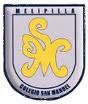 Asignatura: C Naturales		Profesor: Claudio Zavala OvalleCurso: 6º básicoGUIA Nº3 APOYO AL HOGARCIENCIAS NATURALESNOMBRE: ______________________________________________FECHA: _________________Unidad I : Un viaje por mi vida (Reproducción y salud, Biología)Desarrollar las actividades propuestas desde las páginas 12 hasta la 16. (cambios durante la adolescencia)Leer y responder las actividades propuestas de la página18: Donación de ovocitos (Ciencia y Tecnología al servicio de la sociedad).  (Crecimiento y cambios en nuestro cuerpo)Crear un comic (mínimo 6 viñetas, incluir título y pintado de los dibujos) sobre las etapas del desarrollo humano(puedes usar la información de las paginas 19-20)Definir los siguientes conceptos: Pubertad, y cada una de las4 dimensiones de la vida del ser humano: Biológica, psicológica, afectiva y social (página 21).Registrar los caracteres sexuales primarios y secundarios, tanto en hombre como mujeres y copiar el dibujo ( mujer y hombre) sobre los caracteres sexuales secundarios (página 22)Elabora una tabla (dos diferencias y dos similitudes) que se puedan observar en la pubertad de hombres y mujeres. 	Puedes usar distintas dimensiones del ser humano. (página 22)OBJETIVOS DE APRENDIZAJE: Comprender a la adolescencia como una etapa de la vida en la cual mujeres y hombres experimentan cambios físicos y emocionales.HABILIDADES: desarrollar las técnicas de búsqueda desde fuentes bibliográficas. Conectar la ciencia con otras áreas del conocimiento.Aplicar las habilidades de pensamiento científico (HPC) en situaciones de la vida cotidianaINDICACIONES GENERALES: Desarrollar actividades solicitadas en el cuaderno de estudio o texto (cuando sea pertinente). Pintar con mínimo 3 colores las imágenes que deba realizar. RESUMIR la información desde fuentes bibliográficas fidedignas de internet o textos. Para esta actividad será necesario el TEXTO DE ESTUDIO (LIBRO CIENCIAS NATURALES) INDICACIONES GENERALES: Desarrollar actividades solicitadas en el cuaderno de estudio o texto (cuando sea pertinente). Pintar con mínimo 3 colores las imágenes que deba realizar. RESUMIR la información desde fuentes bibliográficas fidedignas de internet o textos. Para esta actividad será necesario el TEXTO DE ESTUDIO (LIBRO CIENCIAS NATURALES) 